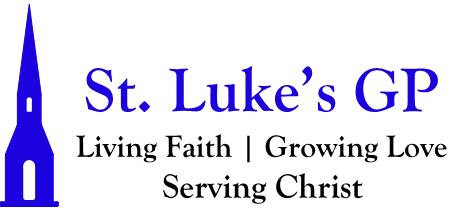 St. Luke’s Gondola Point MORNING PRAYER FOURTH SUNDAY AFTER EPIPHANY - January 30, 2022[Un-bolded words are said by one, Bolded words can be said by all.]PENITENTIAL RITE The Lord has anointed me to preach good news to the poor and release to the captives. Luke 4.18Dear friends in Christ, as we prepare to worship almighty God, let us with penitent and obedient hearts confess our sins, that we may obtain forgiveness by his infinite goodness and mercy.Silence is kept. Most merciful God, we confess that we have sinned against you in thought, word, and deed, by what we have done and by what we have left undone. We have not loved you with our whole heart; we have not loved our neighbours as ourselves. We are truly sorry and we humbly repent. For the sake of your Son Jesus Christ, have mercy on us and forgive us, that we may delight in your will, and walk in your ways, to the glory of your name. Amen. Almighty God have mercy upon us, pardon and deliver us from all our sins, confirm and strengthen us in all goodness, and keep us in eternal life; through Jesus Christ our Lord. Amen.Opening All-Ages Song:  God Came To Us In JesusMORNING PRAYERLord, open our lips,And our mouth shall proclaim your praise.O God, make speed to save us.O Lord, make haste to help us.Glory to the Father, and to the Son, and to the Holy Spirit: as it was in the beginning, is now, and will be for ever. Amen. Alleluia!The Lord is our light and our life: O come, let us worship.Jubilate - Psalm 100 Be joyful in the Lord, all you lands; *serve the Lord with gladness and come before his presence with a song.Know this: The Lord himself is God; *he himself has made us, and we are his; we are his people and the sheep of his pasture.Enter his gates with thanksgiving; go into his courts with praise; *give thanks to him and call upon his name.For the Lord is good; his mercy is everlasting; *and his faithfulness endures from age to age.Glory to the Father, and to the Son, and to the Holy Spirit: as it was in the beginning, is now and will be for ever. Amen.The Lord is our light and our life: O come, let us worship.PROCLAMATION OF THE WORDA reading from the book of Jeremiah 1:4-10.Now the word of the Lord came to me saying, “Before I formed you in the womb I knew you, and before you were born I consecrated you; I appointed you a prophet to the nations.” Then I said, “Ah, Lord God! Truly I do not know how to speak, for I am only a boy.” But the Lord said to me, “Do not say, ‘I am only a boy’; for you shall go to all to whom I send you, and you shall speak whatever I command you. Do not be afraid of them, for I am with you to deliver you, says the Lord.” Then the Lord put out his hand and touched my mouth; and the Lord said to me, “Now I have put my words in your mouth. See, today I appoint you over nations and over kingdoms, to pluck up and to pull down, to destroy and to overthrow, to build and to plant.”The Word of the Lord: Thanks be to God.Psalm 71:1-6In you, O Lord, have I taken refuge; *let me never be ashamed.In your righteousness, deliver me and set me free; *incline your ear to me and save me.Be my strong rock, a castle to keep me safe; *you are my crag and my stronghold.Deliver me, my God, from the hand of the wicked, *from the clutches of the evildoer and the oppressor.For you are my hope, O Lord God, *my confidence since I was young.I have been sustained by you ever since I was born; from my mother’s womb you have been my strength; *my praise shall be always of you.Glory be to the Father, and to the Son, and to the Holy Spirit: As it was in the beginning, is now and will be for ever. Amen.A reading from the 1st letter to the Corinthians 13:1–13.If I speak in the tongues of mortals and of angels, but do not have love, I am a noisy gong or a clanging cymbal. And if I have prophetic powers, and understand all mysteries and all knowledge, and if I have all faith, so as to remove mountains, but do not have love, I am nothing. If I give away all my possessions, and if I hand over my body so that I may boast, but do not have love, I gain nothing. Love is patient; love is kind; love is not envious or boastful or arrogant or rude. It does not insist on its own way; it is not irritable or resentful; it does not rejoice in wrongdoing, but rejoices in the truth. It bears all things, believes all things, hopes all things, endures all things. Love never ends. But as for prophecies, they will come to an end; as for tongues, they will cease; as for knowledge, it will come to an end. For we know only in part, and we prophesy only in part; but when the complete comes, the partial will come to an end. When I was a child, I spoke like a child, I thought like a child, I reasoned like a child; when I became an adult, I put an end to childish ways. For now we see in a mirror, dimly, but then we will see face to face. Now I know only in part; then I will know fully, even as I have been fully known. And now faith, hope, and love abide, these three; and the greatest of these is love.The word of the Lord: Thanks be to God.Song: Beautiful ThingsThe Lord be with you: And also with you. The Holy Gospel of our Lord Jesus Christ, according to Luke (4:21-30).  Glory to You, Lord Jesus Christ.Then he began to say to them, “Today this scripture has been fulfilled in your hearing.” All spoke well of him and were amazed at the gracious words that came from his mouth. They said, “Is not this Joseph’s son?” He said to them, “Doubtless you will quote to me this proverb, ‘Doctor, cure yourself!’ And you will say, ‘Do here also in your hometown the things that we have heard you did at Capernaum.’” And he said, “Truly I tell you, no prophet is accepted in the prophet’s hometown. But the truth is, there were many widows in Israel in the time of Elijah, when the heaven was shut up three years and six months, and there was a severe famine over all the land; yet Elijah was sent to none of them except to a widow at Zarephath in Sidon. There were also many lepers in Israel in the time of the prophet Elisha, and none of them was cleansed except Naaman the Syrian.” When they heard this, all in the synagogue were filled with rage. They got up, drove him out of the town, and led him to the brow of the hill on which their town was built, so that they might hurl him off the cliff. But he passed through the midst of them and went on his way.The Gospel of Christ: Praise be to You, O Christ.SermonThe Apostles’ CreedI believe in God, the Father almighty, creator of heaven and earth.I believe in Jesus Christ, his only Son, our Lord.He was conceived by the power of the Holy Spirit and born of the Virgin Mary. He suffered under Pontius Pilate, was crucified, died, and was buried. He descended to the dead. On the third day he rose again.He ascended into heaven, and is seated at the right hand of the Father.He will come again to judge the living and the dead.I believe in the Holy Spirit, the holy catholic Church, the communion of saints, the forgiveness of sins, the resurrection of the body, and the life everlasting. Amen.INTERCESSIONSLet us pray with confidence to the Lord, saying, “Lord hear our prayer.”O Lord, guard and direct your Church in the way of unity, service, and praise.Lord, hear our prayer.Give to all nations an awareness of the unity of the human family.Lord, hear our prayer.Cleanse our hearts of prejudice and selfishness, and inspire us to hunger and thirst for what is right. Lord, hear our prayer.Teach us to use your creation for your greater praise, that all may share the good things you provide. Lord, hear our prayer.Strengthen all who give their energy or skill for the healing of those who are sick in body or in mind. Lord, hear our prayer.Set free all who are bound by fear and despair. Lord, hear our prayer.Grant a peaceful end and eternal rest to all who are dying, and your comfort to those who mourn. Lord, hear our prayer.For our own needs and those of others.[Take a moment of silence to offer up prayers and intercessions, for yourself and for others. Our weekly prayer list can be found in this week’s bulletin.] Hear us, Lord; For your mercy is great.We thank you, Lord, for all the blessings of this life.[Silence. Take a moment to offer up your own thanksgivings to God.]We will exalt you, O God our king; And praise your name for ever and ever.Gracious God,you have heard the prayers of your faithful people;you know our needs before we ask, and our ignorance in asking.Grant our requests as may be best for us.This we ask in the name of your Son Jesus Christ our Lord. Amen.CollectLiving God, in Christ you make all things new. Transform the poverty of our nature by the riches of your grace, and in the renewal of our lives make known your glory; through Jesus Christ our Lord, who is alive and reigns with you and the Holy Spirit, one God, now and for ever.Amen.The Lord’s PrayerAnd now, as our Saviour Christ has taught us, we are bold to say, Our Father, who art in heaven, hallowed be thy name, thy kingdom come, thy will be done, on earth as it is in heaven. Give us this day our daily bread. And forgive us our trespasses, as we forgive those who trespass against us. And lead us not into temptation, but deliver us from evil. For thine is the kingdom, the power, and the glory, for ever and ever. Amen.Let us bless the Lord. Thanks be to God.Closing Hymn: I Have Decided To Follow Jesus (MP #272)Dismissal The grace of our Lord Jesus Christ, and the love of God, and the fellowship of the Holy Spirit, be with us all evermore. Amen.